Выпускной вечер в 9 классе (2014 год)Ведущая:  Добрый вечер, дорогие преподаватели, уважаемые родители и гости нашего праздника!
      Вот уже многие годы чарующие звуки школьного вальса звучат на выпускных вечерах школ всей страны, волнуют души и сердца учителей, родителей, друзей и тех, кто покидает стены родной школы. Это грусть и радость. Сожаления и надежды.
       Для учителей – это частица их жизни, которую они прожили вместе с ребятами, отдавая им свои знания, опыт, любовь. Для родителей – это нервный шок, осознание того, что дети уже взрослые, что теперь их ждут новые хлопоты.
Для ребят – это прощание с детством, с удивительным школьным миром.
 И мне хотелось бы, чтобы выпускной вечер  ещё больше сблизил вас, чтобы оставил в душах и сердцах самые радостные, светлые, счастливые минуты вашей жизни! Дорогие выпускники!	
Начинается праздник для Вас!
Вы в начале большого пути.
И приглашаем Вас сейчас
В зал торжества пройти.                                                   Выход выпускников- Девять лет назад первый звонок позвал нас в дорогу.- Сегодня у нас привал. Привал перед последним отрезком пути.- Дорога была нелегкой, с ухабами и резкими поворотами.Сквозь дебри формул и наук,Сквозь лес деепричастийНас звал удачи слабый звук,Как обещанье счастья.Подвигов строй, молекул тьма,Сраженья и датыПреодолели штурмом мы,Как бравые солдаты.Эх, опять бы окунутьсяВ беззаботность детских летИ рукою дотянутьсяНам до сказочных планет!Уплывает наше детство,Как эскадры бригантин,Оставляя нам в наследствоПамять солнечных картин.Пусть годы отчаянно мчатся и дерзко,Как воды стремительных рек.Но пристанью детства,Останется школа навек!В школе класс такой один,По алфавиту в журнале  20. Нас 20 человек, но каких:Шумных, умных, озорных!Скромных и веселых!Говорливых, заводных!Клёвых и здоровых!Юношей- 11, а девушек - 9.Общий вес- 1118 кг,Средний вес  1 ученика    55 кг  900   г.Самый высокий в классе –Пигарев А. – 1,89Самая низкая –Коваленко К. – 1,50Средний размер обуви 40Самый большой 45 размер у Пигарева Л.Самые длинные волосы   у Антипенко Д..Самая  легкая сумка у Бережного Р.Самое большое количество пятерок  в 9 классе получила  Гришненко Н.-528штА двоек мы все вместе получили-217 шт.Зато пятерок в 9 классе-2481Меньше всего пропусков у Гладкой Н.Вот 9 наш класс,Лучше в мире нету нас.На конференциях выступаем,Олимпиадах  побеждаем.Дружно играем в футбол,Без проблем забьем мы гол!На уроках мы шумим,И друг с другом говорим!Но мы верно даже знаем,Хорошими людьми все   станем!                              Звучит  песня «Нарисую мелом…»Нарисую мелом, напишу: «Ухожу».Школа изменила ход судьбы,Вместе мы теперь – выпускники.Не забудем мы, что ты была,Душою мы с тобою навсегда.Мы вернёмся к вам ещё не раз.Впереди у нас 10-й класс.Припев: Не пиши – «the end»,Мы придумаем  happe end.Вспомним мы вас так, Чтоб сердца вновь забились в такт.Школа как кино,Разреши нам доснять его.Не пиши – «the end»,Мы придумаем  happe end.Мы исправить ничего не можем.Зачеркунуть, переписать обложки.Переснять все сцены, диалоги,И сюжетов вычеркнутых много.Этот день нас в детство всё уносит.Про испуг сейчас никто не спросит.Это получилось не случайно.Мы будем вместе – это наша тайна.Припев: тот же.Выпускники садятся на свои местаВедущая:  Школа! Сколько связано с ней! Позади детство, впереди много дорог, выбор любимого дела. Как волнует первое чувство взрослости, самостоятельности. Остались позади экзамены, а с ними годы беззаветного детства. Вечер выпускной – это славная дата,Миг и ребятам вручат аттестаты.Кажется всем, что событие этоПразднует с нами сейчас вся планета!Ведущая: Сегодня вручение аттестатов мы хотим связать с вашими именами. Знаете ли вы, что имена имеют большое влияние? А что имена имеют цвет? Сегодня мы посмотрим, насколько вы соответствуете своим именам, пусть каждый задумается над тем, что нужно изменить в себе, чтобы быть успешным в жизни. Слово предоставляется директору школы Кокодзей О.И.Выступление директора.Приглашаем выпускников, чьи имена соответствуют зелёному цвету:Наталью, Екатерину, Екатерину.Зеленый — цвет здоровья и духовной напряженности, выражается в волевой деятельности, упорстве и силе ума. Люди этого цвета стремятся к первенству, обладают твердыми взглядами и убеждениями, считают себя носителями непреложных истин и высоких принципов.(Вручение аттестатов)Ведущая: Приглашаем выпускников, чьи имена соответствуют красному цвету:
Это Юрий, Кирилл, Владимир, Жанна. Максим.Красный цвет- это жизнь. Ему присуща решительность, активность, энергия, любовь, гнев, необузданность чувств. Дети с “красными” именами активны и открыты. Родителям с ними тяжело: такие дети живые и непосредственные. А взрослые с “красными” именами обладают высокой работоспособностью и любой ценой достигают успеха.(Вручение аттестатов)Ведущая: Приглашаем выпускников, чьи имена соответствуют розовому цвету: Дарья, Полина.Розовый цвет - Это оптимизм. Розовый – это разбавленный белым красный цвет. Психологическая сила этого цвета слабее красного цвета. Человек с таким цветом имени, часто не доводит до конца свои дела. Это цвет женских имен и олицетворяет любовь, робость, нежность, сентиментальность, слабость.(Вручение аттестатов)Ведущая: Приглашаем выпускников, чьи имена соответствуют голубому цвету: Кристина Виолетта.Голубой цвет – это одухотворенность, истина, космический дух, невинность, благополучие, миролюбие, спокойствие. Это дорога духовности. Человек с таким цветом имени беззаботен, свободен, необязателен, дружественен.(Вручение аттестатов)Ведущая: Приглашаем выпускников, чьи имена соответствуют жёлтому цвету: Надежда.Желтый цвет – Этот цвет символ науки, анализа, наблюдений. Он обозначает фантазии, мечту, богатство, юность, смелость, радость, ревность и зависть. Дети с “желтыми” именами имеют предрасположение к творчеству, часто играют в одиночку и предпочитают абстрактные игрушки. Вырастают свободными и оригинальными людьми.(Вручение аттестатов)Ведущая: Приглашаем выпускников, чьи имена соответствуют синему цвету:Роман.Синий цвет – это символ верность, мудрость, холодность, спокойствие, бесстрастность. Дети с синим цветом имени уравновешены, спокойны и стараются все делать не спеша. Они хорошие друзья. Они любят поразмышлять, почитать, обдумать. Из этого типа людей вырастают философы. 
 (Вручение аттестатов)Ведущая: Приглашаем выпускников, чьи имена соответствуют фиолетовому цвету: Светлана,  Александр, Елена, Никита, Николай, Алексей.Фиолетовый цвет - символизирует ночь, мистику, тайну, воздержанность, внушаемость, скромность, печаль, затмение, бездействие, старость. Это дорога самопожертвования и таинств. Люди с “фиолетовым” цветом имени – чувствительны, стремятся производить впечатление на окружающих, ранимы и им больше других требуется поддержка. У них богатая внутренняя жизнь.(Вручение аттестатов)Ведущая: Многое для вас уже в прошлом: и последний звонок, и самый счастливый вариант на выпускных экзаменах. О многом вспоминается в эти минуты. Когда тебе только 15 — 16, и уже можно смело сказать – 9 лет школа была твоей жизнью. В мир знаний Вас вела за руку первая учительница. Забудете ли Вы когда-нибудь, её мудрую улыбку и добрые руки! Слово для поздравления предоставляется первому учителю Коробко Т.П.(Выступление первого учителя)Выходят выпускникиПервой учительнице посвящается!1.Детьми мы были и подчас, увы, не замечалиВо взгляде Ваших добрых глаз заботы и печали.Мы Вас за все благодарим, для нас всегда Вы — первая,Мы Вам спасибо говорим, Татьяна Петровна необыкновенная!2. Спасибо вам и сердцем, и душойЗа мир, что вы тогда для нас открыли.Нам жизнь тогда казалась простойЛишь потому, что рядышком вы были.3. Нам совсем чуть-чуть осталось,Прозвенит вот-вот звонок,Но хранит, лелеет памятьСамый первый - Ваш урок.4. Желаем вам до сотни лет цвестиИ опыт ваш, накопленный годами,Своим ученикам преподнести,Гордиться, чтоб потом учениками.Дарят цветыВыпускникиКлассному руководителю Есть у нас руководитель,
Словно «мама» — наш, хороший,
Получается родитель,
Только классный, значит – общий.
А попробуй – 20 деток,
Обучить и подсказать,
Значит больше всех на свете,
Вам хотим сейчас сказать.Чтоб на нас не обижались,
Поклониться вам хотим,
Чтоб такою ж оставались,
Знать, ваш труд неоценим.
И здоровья, и везенья,
Вам от каждого: «Спасибо».
Защищали каждодневно,
Хоть труда порой не видно.Не в оценках даже дело,
Ведь не все нам удавалось,
Но ценить всегда умели,
Нас хвалить всегда старались.
Наш родной руководитель,
Вы для нас вторая «мама»,
С лучшим званием «учитель»,
Растворялись в нас до грамма.
Миссия у вас почетна,
Труд ваш дорог и велик,
Преклоняется охотно,
Верьте, каждый ученик.Выступление классного руководителя.Дарят цветы.Ведущая: Сегодня многие из выпускников прощаются  со школой, но в памяти  останутся милые сердцу каждого школьные годы, наша родная школа, ваши родные учителя.  И сейчас слово для поздравления предоставляется учителю, которая была классным руководителем наших выпускников  2 года. Делила с ними радости и печали, помогала им в трудную минуту – Филипповой Е.П.Дарят цветыВедущая: Родителям нельзя предугадать,
Что ждет детей любимых их на свете.
Но каждые отец и мать
Желают только счастья детям.
 Слово для поздравления предоставляется родителям выпускников.Выступление родителей.Дорогие наши дети !Сегодня выпускной, а это значит 
Во взрослый мир для вас открылась дверь, 
И в этот день смеёмся мы и плачем - 
Совсем большими стали вы теперь! 
2. Мы помним все, какими малышами 
Вы в школу 9 лет назад пришли, 
Как, ранец первый свой доверив маме, 
Торжественно букет в руках несли! 
3. С тех пор вы очень сильно изменились, 
Какие вы красивые - глаз не отвести! 
Как многому вы в школе научились - 
Здесь старт был дан для славного пути. 
4. А жизнь свою построите вы сами, 
От Вашего упорства и труда 
Зависит всё, но помните, мы - с вами, 
Родители поддержат вас всегда! 
5. И знайте, мы ваш выбор уважаем, 
Пусть каждый для себя свой путь найдёт, 
Всех с окончаньем школы поздравляем, 
Удачи, и пусть всем вам повезёт!  (Дарят фотоальбомы)Уважаемые учителя!6. Вот и снова июнь, снова класс выпускной, 
Как частицу себя, провожаете в путь. 
Благодарность и низкий поклон вам земной, 
Потому что душе не давали заснуть! 

7. Будут новые классы и новые дни, 
Круговерть школьных будней закружит вас вновь. 
Но мы знаем, вам помнится будут они, 
В них есть ваша душа, в них есть ваша любовь! 

8. Вам желаем здоровья на тысячу лет, 
Легких классов, зарплаты побольше и в срок! 
Вам терпенья во всем, да поменьше чтоб бед, 
Просим вас от души - продолжайте урок!Ведущая: Экзамены сданы, аттестаты готовы. Но сдавали экзамены не только ребята, но и учителя. Они так же, а может и больше, с нетерпением ждали результатов, переживали, радовались или огорчались. Слово предоставляется учителям  нашей школы.Выступление учителейЧитают шаржи про выпускников, дарят им открыткиМы Вам желаем силы, вдохновенья,
Поменьше неудач и слез.
И в наш нелегкий век — еще терпенья!
И исполнения мечтаний всех, и грез!
Чтоб по душе нашли себе Вы дело!
Чтоб повстречали настоящую любовь!
Вперед, выпускники, шагайте смело,
Вам счастья и удач желаем вновь! Ведущая: Слово предоставляется нашим выпускникам.Ответное слово выпускников.В первый погожий сентябрьский денёкРобко вошли мы под школьные своды.Вот прозвучал самый первый звонок,И начались наши школьные годы.Первый учитель, первые слова –По слогам читали: «Мама, мир, Москва!»Первые успехи, двойка в первый раз,В школе мы попали в самый лучший класс!-К Лилии Сергеевне, а потом к Татьяне Петровне!Потом подъём становился  всё круче,Предметы клубились, как тёмные тучи!Но с каждым уроком и с каждым предметомВсё меньше тьмы и всё больше света.Ольга Григорьевна и Марина Георгиевна научат любогоЧитать Достоевского, Блока, Толстого…Писать сочинения обстоятельно,Отвечать логично и доказательно!Оксана Владимировна открыла нам в алгебре поэзию,И наш ай-кью возрос в геометрической прогрессии.А если есть математическая база,Учиться становится легче в два раза!А на уроках физикиГеннадий Геннадьевич самозабвенноНам объяснял устройство Вселенной,И заново мы открывали законыДжоуля – Ленца, Кулона, Ньютона.Мы Татьяну Дмитриевну слушали с интересом,Чтобы проникнуть в сущность химических процессов.Мы, может, суть реакций не очень понимаем,Но опыты по химии ставить обожаем!Людмила Николаевна – учитель истории,Далёкое прошлое – её территория.На каждом уроке для школьного племениПроводит путешествие на машине времени!А на географии с неизменным постоянством     Путешествуем мы только в пространстве.Неприступные вершины, океанские пучины,Джунгли, тропики и взморье,Горы, реки, плоскогорья –Хоть вес глобус обойдём,С Людмилой Ивановной не пропадём!Элла Львовна нас английскому учила,Отдавала нам все силы,     Чтобы каждый выпускникИностранный знал язык.С Инной Владимировной на физкультуреСвою укрепили мы мускулатуру.     И с лёгкостью ставили дети рекордыВ учёбе, труде, в дисциплине и спорте!Елена Павловна – учитель пения,Музыкального образования.Её методика – вдохновение,Уроки прекрасного – её призвание!Александр Владимирович нам прививал с увлечениемТрудовые навыки и умения.Нам пригодятся всегдаЭти уроки труда!Ольга Григорьевна и Елена Павловна!Наши классные руководители!Они нам почти как родители!Как повезло нам с учителями –Всех наградили б мы орденами!Наградим овациями и нашу администрацию!Директора школы Оксану Ивановну.Завуча Людмилу Николаевну!Они нацеливали на прогрессВесь наш учебно-воспитательный прогресс. Дорогие учителя и работники школы.Спасибо вам за внимание, терпение и понимание!За все, что для нас вы делали!Желаем  здоровья и счастья, улыбок побольше и сердцу тепла, И чтобы работа прекрасная ваша удовлетворенье и радость несла!Дорогие и любимые наши учителя!Простите нас за грубость, нераденье,За лень и за ошибок миллион.Благодарим вас за любовь и за терпение.Все: Спасибо вам и низкий наш поклон.  (Кланяются)          Песня «Учителя,  для нас вы свет в окошке»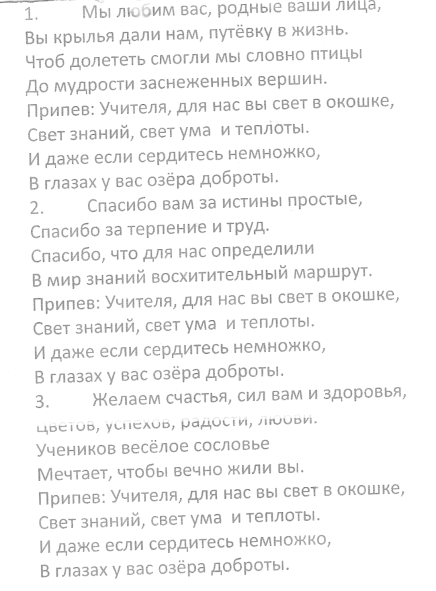 Дарят учителям цветы, грамотыСегодня мы хотим приготовить удивительное блюдо – «Педагогический десерт» идет  слайд-программа «Наши учителя». Взять: 2 кг справедливости …2 столовые ложки жизнерадостности … стакан душевности ….добавить терпеливости…на кончике ножа – пунктуальности…горсть переменчивости….Все это перемешать с рассудительностью…И гуманностью…В качестве сюрприза положить непредсказуемостьПодогреть на энергичности…Выпекать в заботливости…Все это украсить элегантностью…Присыпать талантливостью…Нежностью….Подавать на стол с галантностью….Руками….Выпускник:Сегодня нельзя не сказать большое «спасибо»дорогим и любимым родителям! Еще неизвестно,  кому пришлось труднее во время учебы! Думаю, что все-таки им!1.Спасибо вам, родители, за адское терпенье,Простите за кошмарные мученья,Простите за скандалы, крики, споры…..Когда детишек в школу отведем,Тогда, родимые, вас до конца поймем!2.Мамочка, мама, мы уже взрослые,Взгляни, мы уже распрощались с косами.Буйно цветение сада весеннего….Был уж шестнадцатый день рождения.3.А в юности время так быстро летит!Прости, если буду яОчень упрямым,Пойми и прости меня,Мамочка, мама!4.Спасибо вам, милые наши родители.Простите нас, если вас чем-то обидели,За ночи бессонные, слезы, волнение,За юную гордость и нетерпение,За седину на висках у отцаИ за морщинки родного лица.В пояс поклонимся вам до земли,Все: Спасибо, родные, спасибо!!!(поклон родителям).Вальс + флешмобНу вот и все. Кто-то из нас расстанется со школой только до сентября.2. Для кого-то школьные уроки закончились навсегда.3. Но нашего класса, 9,  уже никогда не будет! 4. Грустно, что распадается наша школьная семья. 5. Но это светлая грусть, потому что все у нас впереди!6. А в школе остается детство, уроки, мечты. 7. И наши любимые учителя! Поют финальную песню.В школе много лет учились, все учились хорошо.И вам скажем по секрету, что нам очень повезло.Много разного узнали, нас узнала школа вся.Мы друг друга полюбили, мы - огромная семья.Припев: мы тем, кто остался, желаем удачи.Побольше пятёрок всегда получать.Забыть мы не сможем родимую школуИ будем мы часто её вспоминать.Много знаний получили, и спасибо вам за них.Вам, любимые, родные, самым классным говорим.Если в жизни будет туго или просто иногдаЗаходить к вам будем в гости, чтобы помнили всегда.Припев: тот же.Ведущая: Много было сказано сегодня слов напутствия нашим девятиклассникам. Будем надеяться, что они не забудут сказанное нами. Наш праздник подходит к концу. Мы хотим поблагодарить всех вас за то, что были сегодня вместе с нами. От нас одно лишь пожеланье:
Всем широкой дороги,
Поменьше ненастья,
Чтоб у каждого было
Настоящее счастье.Еще раз с праздником! Всем спасибо!Выпускники под музыку выходят из зала, на улице запускают шары в небо.